Обработка изделий: Кромки фанеры закруглены и шлифованы, окрашены. Для окраски элементов из влагостойкой фанеры применяется водно-дисперсионное покрытие, устойчивое к атмосферному и химическому воздействию. На фанерных элементах нанесено стилизованное изображение износостойкими красками на UV-принтере. Финишное покрытие - водно-дисперсионный лак с добавлением биоцидной добавки НАНОСЕРЕБРО.Изделия из металла имеют плавные радиусы закругления и тщательную обработку швов. Для покрытия изделий из стали используется экологически чистое, обладающее хорошей устойчивостью к старению в атмосферных условиях, стабильностью цвета антикоррозийное, выдерживающее широкий диапазон температур, двойное порошковое окрашивание.В целях безопасности все отдельно выступающие детали и резьбовые соединения закрыты пластиковыми колпачками, края болтов закрыты пластиковыми заглушками.Закладные детали опорных стоек – двойное порошковое окрашивание.Соответствие стандартам: Все изделия ТМ СКИФ спроектированы и изготовлены согласно национальному стандарту РФ, а именно ГОСТ Р52169-2012, ГОСТ Р52168-2012.Оборудование изготовлено по чертежам и техническим условиям изготовителя и соответствует требованиям ТР ЕАЭС 042/2017.Паспорт на изделие: на русском языке, согласно ГОСТ Р 52301-2013, раздел 5.Гарантийный срок на изделия 12 месяцевНазначенный срок службы 10 лет.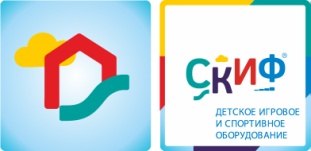 МФ 10.03.02 КабриолетМФ 10.03.02 КабриолетМФ 10.03.02 КабриолетКомплектацияКомплектацияКомплектацияКол-воЕдиница измеренияКаркас опорныйВыполнен из уголков 40 х 40 х 4 и трубы диаметром 27 мм , металл имеет плавные радиусы ,тщательную обработку швов, покрыт порошковой краской красного цвета. Размер  150х40х6004штСиденьеСиденье выполнено из влагостойкой фанеры толщиной 24 мм, кромки фанеры тщательно шлифованы. Сиденье окрашено в бежевый цвет. Размеры 800х250х301комплектСпинка сиденьяСпинка сиденья выполнена из влагостойкой фанеры толщиной 18 мм, кромки фанеры тщательно шлифованы. Спинка сиденья окрашена в бежевый цвет. Размеры 800х200х181комплектПолПол выполнен из ламинированной фанеры с антискользящим покрытием 700х8001штЭлементы каркасаЭлементы каркаса выполнены из стальных перекладин различной конфигурации ,общим количеством на комплект- 5 шт и стальных уголков  -40х40х4  L=150  в количестве 12 шт на комплект1комплектРульРуль выполнен из стальной трубы красного цвета диаметром 22 мм и стальной полосы для крепления  50 х51комплектРучкаРучка выполнена из стальной трубы красного цвета диаметром 22 мм и стальных полос для крепления  40х41комплектБортаБорта стилизованы под кабриолету и выполнены из влагостойкой фанеры толщиной 18 мм и состоят  из боковых бортов размером 1200х600х18 - 2 шт, капота 800х400х18 -1 шт., приборной панели (800х250х18), передней панели (800х450х18), колес (диаметром 400 мм толщина фанеры 9 мм), на передней панели имеются фары  из фанеры толщиной 9 мм, диаметром 120 мм и решетка радиатора  (690х220х9)1комплектГабариты (ДхШхВ), мм1200х820х8701200х820х8701200х820х870Зона безопасности, мм 3200х28203200х28203200х2820